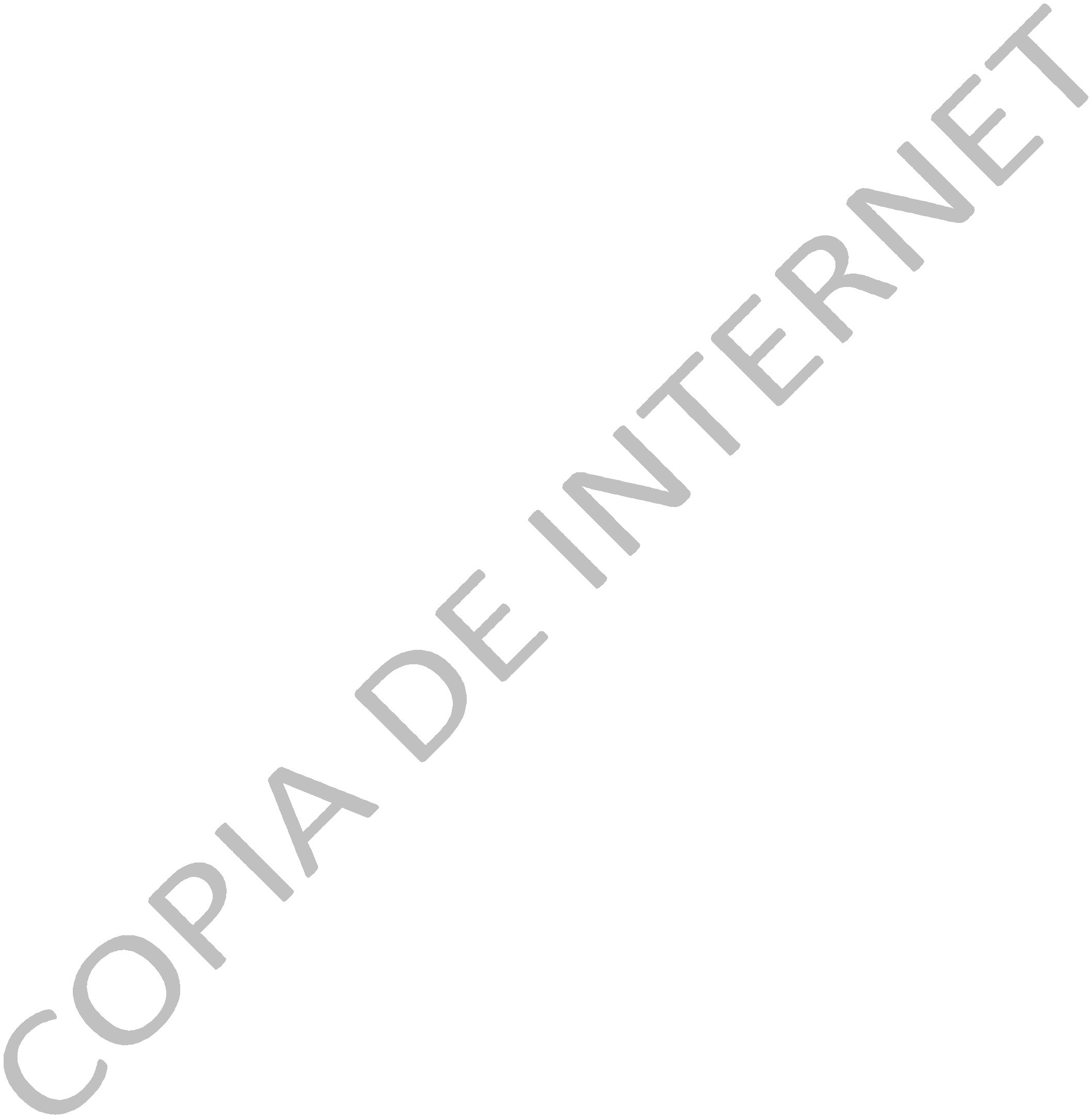 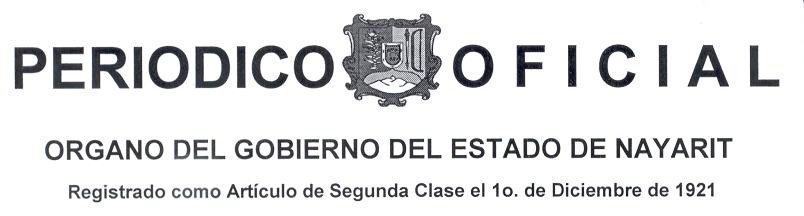 Al margen un Sello con el Escudo Nacional que dice: Estados Unidos Mexicanos.- Poder Ejecutivo.- Nayarit.ACUERDO POR EL QUE SE DA A CONOCER LA DISTRIBUCIÓN DEL FONDO PARA LA INFRAESTRUCTURA SOCIAL MUNICIPALY DE LAS DEMARCACIONES TERRITORIALES DEL DISTRITO FEDERAL, ENTRE LOS MUNICIPIOS DEL ESTADO DE NAYARITPARA EL EJERCICIO FISCAL 2021L.C. ANTONIO ECHEVARRÍA GARCÍA, Gobernador Constitucional del Estado Libre y Soberano de Nayarit, en ejercicio de las facultades que me confieren los artículos 75 de la Constitución Política del Estado Libre y Soberano de Nayarit; 7°, 17, 18, 19, 30 fracción XI de la Ley Orgánica del Poder Ejecutivo del Estado de Nayarit; tengo a bien expedir el presente ACUERDO ADMINISTRATIVO QUE DA A CONOCER LA DISTRIBUCIÓN DEL FONDO PARA LA INFRAESTRUCTURA SOCIAL MUNICIPAL Y DE LAS DEMARCACIONES TERRITORIALES DEL DISTRITO FEDERAL, ENTRE LOS MUNICIPIOS DEL ESTADO DE NAYARIT PARA EL EJERCICIO FISCAL 2021, al tenor de los siguientes:CONSIDERANDOS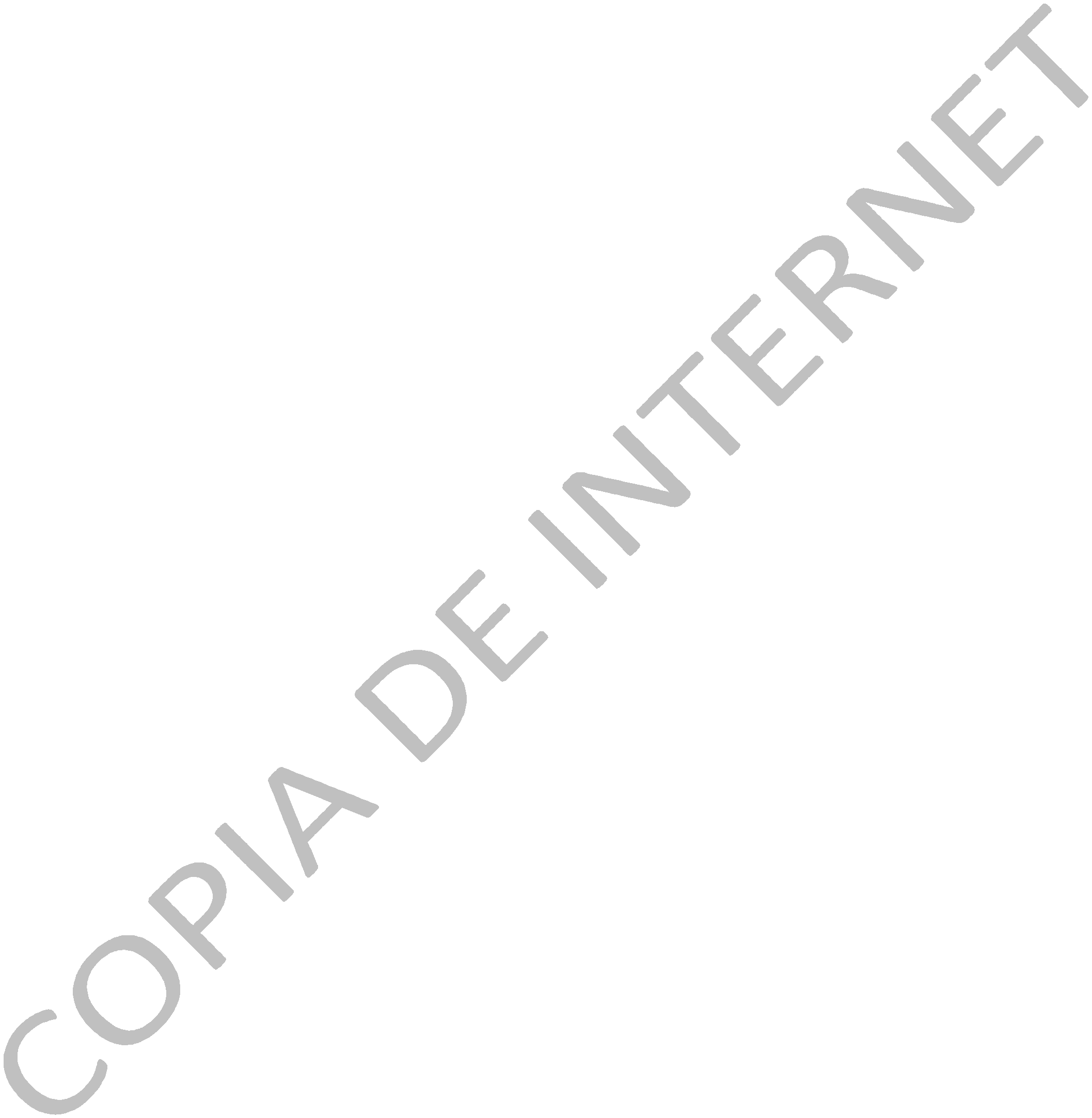 Que el Presupuesto de Egresos de la Federación para el Ejercicio Fiscal del 2021, en su artículo  4,  8,  Anexo  1.C  y  Anexo  22,  prevé  recursos  en  el  Ramo  33  Aportaciones Federales para Entidades Federativas y Municipios,  del Fondo para la  Infraestructura Social Municipal y de las Demarcaciones Territoriales del Distrito Federal, así como del Acuerdo publicado en el Diario Oficial de la Federación, el día 21 de diciembre del año2020, por el cual se da a conocer  a los Gobiernos de las Entidades  Federativas,  la distribución y calendarización para la ministración durante el Ejercicio Fiscal de 2021, de los  recursos  correspondientes  al  Ramo  33  Aportaciones  Federales  para  EntidadesFederativas y Municipios, a que se refiere el capítulo V de la Ley de Coordinación Fiscal.Que los recursos de dicho Fondo deben ser distribuidos entre los municipios mediante la fórmula y metodología señalada en el capítulo V de la Ley de Coordinación Fiscal, y con base en la información establecida por la Secretaría de Bienestar.Que la misma Ley de Coordinación Fiscal establece en su artículo 35 párrafo tercero, que los Estados deben publicar a más tardar el 31 de enero del ejercicio fiscal aplicable, previo convenio con la Secretaría de Bienestar, la distribución municipal de este Fondo para la Infraestructura Social Municipal y de las Demarcaciones Territoriales del Distrito Federal, así como la fórmula y metodología aplicada, justificando cada uno de sus elementos.Que la fórmula debe ser igual a la indicada en la mencionada Ley, con el propósito de enfatizar el carácter redistributivo de estos recursos hacia aquellos Municipios con mayor magnitud y profundidad de pobreza extrema.Con fundamento en lo dispuesto en el Capítulo V de la Ley de Coordinación Fiscal, 4, 8, Anexo 1.C y Anexo 22 del Presupuesto de Egresos de la Federación para el Ejercicio Fiscal del 2021, así como los artículos 69 fracción IV y 75 de la Constitución Política del Estado Libre y Soberano de Nayarit; 2°, 18, 32, 33 y 34 de la Ley Orgánica del Poder Ejecutivo del Estado de Nayarit; se emite el siguiente:ACUERDO POR EL QUE SE DA A CONOCER LA DISTRIBUCIÓN DEL FONDO PARA LA INFRAESTRUCTURA SOCIAL MUNICIPALY DE LAS DEMARCACIONES TERRITORIALES DEL DISTRITO FEDERAL, ENTRE LOS MUNICIPIOS DEL ESTADO DE NAYARITPARA EL EJERCICIO FISCAL 2021PRIMERO. El presente acuerdo tiene por objeto dar a conocer la fórmula y la metodología para la distribución entre los municipios de las aportaciones federales, previstas en el Fondo para la Infraestructura Social Municipal y de las Demarcaciones Territoriales del Distrito   Federal   para   el   Ejercicio   Fiscal   del   2021,   así   como   las   asignaciones presupuestales resultantes de la aplicación de dicha metodología.SEGUNDO.- El total de los recursos que forman este Fondo asciende a la cantidad de $809,307,267 (Ochocientos nueve millones, trescientos siete mil doscientos sesenta y siete pesos 00/100 M.N.)TERCERO. Las aportaciones de este fondo, sólo podrán ser utilizadas en las obras y acciones sociales básicas y a inversiones que beneficien directamente a sectores de su población que se encuentren en condiciones de rezago social y de pobreza extrema, bajo los siguientes rubros: agua potable, alcantarillado, drenaje y letrinas, urbanización municipal, electrificación rural y de colonias pobres, infraestructura básica de salud, infraestructura básica educativa, mejoramiento de vivienda, así como mantenimiento de infraestructura, las cuales se encuentran señaladas en el artículo 33 de la Ley de Coordinación Fiscal, y deberán ser propuestas y priorizadas por las comunidades y sus representantes o vocales al interior de los Comités de Planeación Municipal en forma coordinada con los Consejos de Desarrollo Municipal.CUARTO. De conformidad con los artículos 34 y 35 de la Ley de Coordinación Fiscal (LCF), se da a conocer la metodología para el cálculo de la distribución del FISMDF, misma que coincide con la utilizada por la Secretaría de Bienestar para la distribución del Fondo de Aportaciones para la Infraestructura Social (FAIS).QUINTO. Para efectos de la aplicación de la fórmula del artículo 34 de la LCF, se utiliza como fuente de información el Presupuesto de Egresos de la Federación y los informes de la medición de la pobreza multidimensional dados a conocer por el Consejo Nacional de Evaluación de la Política de Desarrollo Social (CONEVAL).SEXTO. La fórmula para el cálculo del Fondo para la Infraestructura Social Municipal y de las Demarcaciones Territoriales del Distrito Federal, de conformidad con los artículos 34 y35 de la Ley de Coordinación Fiscal, se describe de la siguiente manera:Donde: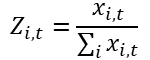 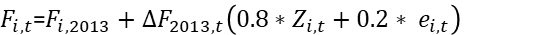 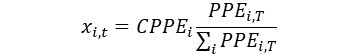 Y las variables de cálculo se definen de la siguiente manera:Fi,t= Monto del FISMDF del municipio o alcaldía i en el año t.Fi,2013= Monto del FISMDF del municipio o alcaldía i en 2013.ΔF2013,t= FISMDFi,t - Fi,2013, donde FISMDFi,t corresponde a los recursos del FISMDF en el año de cálculo t, para la entidad i, y FISMDFi,2013 corresponde a los recursos del FISMDF recibidos por la entidad i en 2013.Zi,t= La participación del municipio o alcaldía i, en el promedio estatal de las carencias de la población en pobreza extrema más reciente publicada por el Consejo Nacional de Evaluación de la Política de Desarrollo Social al año t.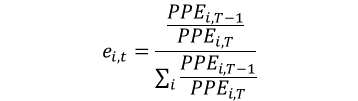 CPPEi= Número de carencias promedio de la población en pobreza extrema en el municipio o delegación i más reciente publicada por el Consejo Nacional de Evaluación de la Política de Desarrollo Social al año t.ei,t= Participación del municipio o alcaldía i, en la bolsa de recursos asignados por su eficacia en el abatimiento de la pobreza extrema;PPEi,T= Población en Pobreza Extrema del municipio o delegación i, de acuerdo con la información más reciente provista por el Consejo Nacional de Evaluación de la Política de Desarrollo Social; yPPEi,T-1= Población en Pobreza Extrema del municipio o delegación i, de acuerdo con la información inmediata anterior a la más reciente provista por el Consejo Nacional de Evaluación de la Política de Desarrollo Social;SÉPTIMO.- Excepción para el caso de ei,t.Para aquellos municipios que no observen valores de mediciones de pobreza multidimensional 2010 o 2015 emitidos por el CONEVAL, las entidades transferirán a los municipios  o  delegaciones,  los  recursos  por  concepto  del  FAIS,  de  acuerdo  con  lo dispuesto en el primer párrafo del artículo 35 de la LCF, mediante la aplicación de la siguiente  fórmula  para  su  distribución,  de  conformidad  con  el  art.  Décimo  Primero transitorio del DECRETO por el que se reforman y adicionan diversas disposiciones de la Ley de Coordinación Fiscal y de la Ley General de Contabilidad Gubernamental, publicado en el Diario Oficial de la Federación el 9 de diciembre de 2013: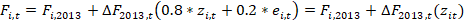 OCTAVO.- Fuentes de información.https://www.pef.hacienda.gob.mx/ verificar la liga oficial del PEF2021 / Diario Oficial de la Federación, 11 de diciembre de 2021[enlace verificado el 15 de enero de 2021]Indicaciones:Para el caso del Monto FISM 2013, tomar del archivo descargado del sitio electrónico mencionado, el monto correspondiente a la asignación monetaria (Línea Base 2013).Para el caso del Monto FISMDF 2021, descargar el documento de la liga electrónica proporcionada y tomar el monto FAIS Municipal y de las delegaciones correspondiente a la Entidad.El monto ya considera las deducciones a las que hace referencia el artículo 49 de la Ley de CoordinaciónFiscal en sus fracciones IV y V.NOVENO.- Cálculo de la Distribución del FISMDF 2021, para los municipios del Estado deNayarit.Paso 1. Cálculo del componente Zi,t: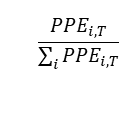 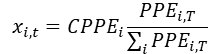 Paso 2. Obtener el Componente ΔF2013,t:Paso 3. Obtener la asignación monetaria para cada municipio o de por el concepto Zi,t:Paso 4. Cálculo del componente ei,t: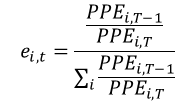 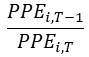 Paso 5. Obtener la asignación monetaria para cada demarcación territorial por el concepto ei,t:Paso 6. Línea Basal 2013 (Componente Fi,2013):Paso 7. Obtener la asignación monetaria correspondiente a cada demarcación territorial respecto del FISMDF 2021:Paso 8. Ajuste de Asignación FISMDF 2021 por redondeo:DÉCIMO.- Los recursos que los municipios y alcaldías ejecuten, conforme a los montos de asignación estimada en el paso 7 y su redondeo a pesos sin centavos en el paso 8 del apartado NOVENO del presente Acuerdo, conforme a la normatividad aplicable, estarán en función de las ministraciones que, con cargo al Fondo de Aportaciones para la Infraestructura Social, realice la Federación a las entidades.DÉCIMO  PRIMERO.  En  resumen,  la  distribución  municipal  que  resulta  de  aplicar  la fórmula y metodología antes descrita es la siguiente:DÉCIMO SEGUNDO. De los recursos del Fondo para la Infraestructura Social Municipal y de las Demarcaciones Territoriales del Distrito Federal asignados a cada municipio, podrán disponer de hasta un 2% a la realización de un Programa de Desarrollo Institucional Municipal y de las Demarcaciones Territoriales del Distrito Federal, el cual tendrá por objeto de fortalecer las capacidades de gestión del municipio o demarcación territorial, de conformidad con lo estipulado en el artículo 33 de la Ley de Coordinación Fiscal. Este Programa debe ser convenido por el municipio, con el Gobierno del Estado y la Secretaría de Desarrollo Social.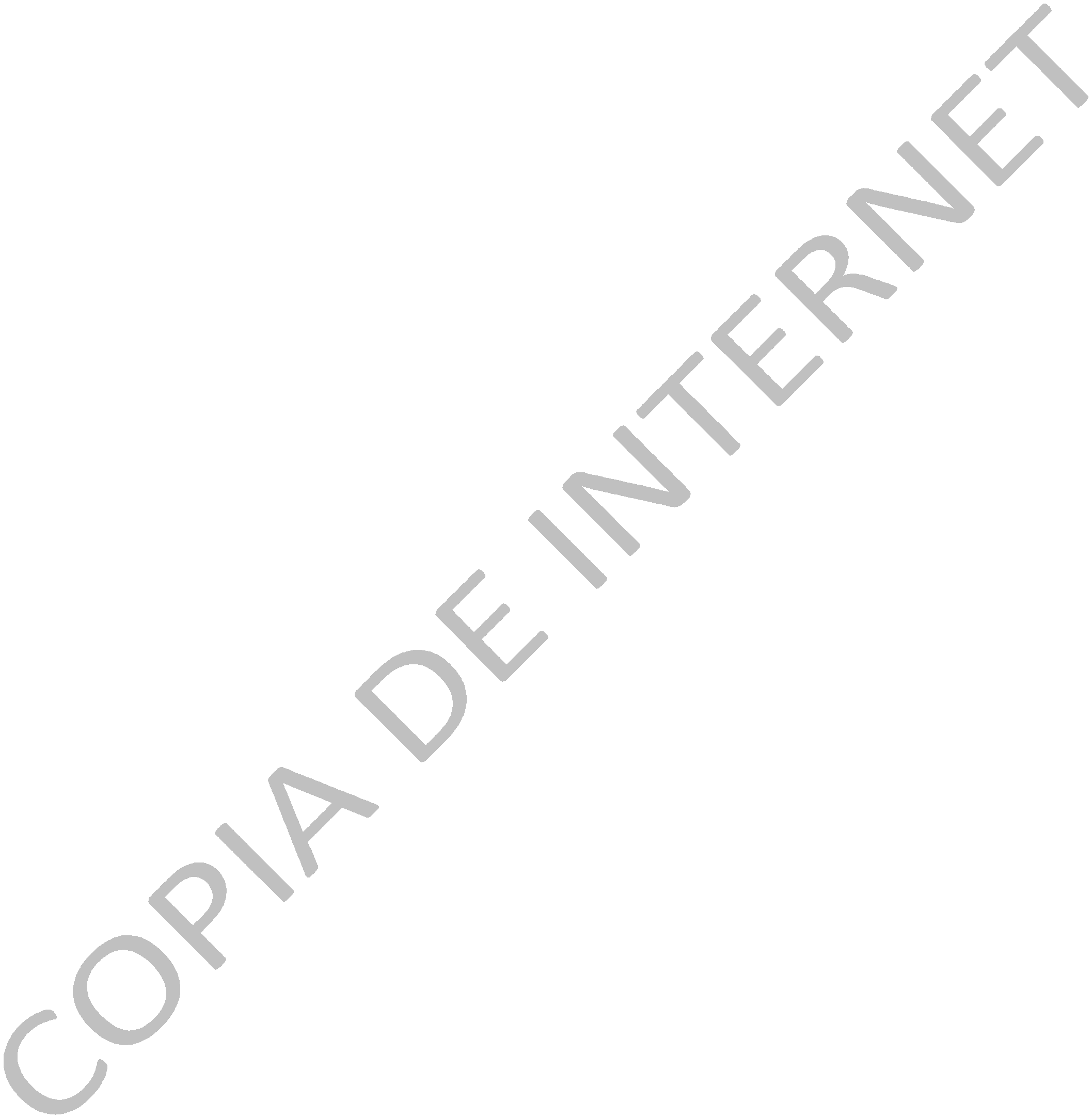 Adicionalmente, las entidades, los municipios o demarcaciones territoriales podrán destinar hasta el 3% de los recursos que les correspondan de este Fondo para ser aplicados como gastos  indirectos  para  la  verificación  y  seguimiento  de  las  obras  y  acciones  que  se realicen,  así  como  para  la  realización  de  estudios  y  la  evaluación  de  proyectos  que cumplan con los fines específicos a que se refiere el presente acuerdo.DÉCIMO TERCERO. Respecto de las aportaciones de este fondo, los municipios y demarcaciones territoriales deberán:I.	Hacer del conocimiento de sus habitantes, al menos a través de la página oficial de Internet de la entidad federativa conforme a los lineamientos de información pública financiera en línea del Consejo de Armonización Contable, los montos que reciban, las obras y acciones a realizar, el costo de cada una, su ubicación, metas y beneficiarios;II.	Promover  la  participación  de  las  comunidades  beneficiarias  en  su  destino, aplicación y vigilancia, así como en la programación, ejecución, control, seguimiento y evaluación de las obras y acciones que se vayan a realizar;III.	Informar a sus habitantes los avances del ejercicio de los recursos trimestralmente y al término de cada ejercicio, sobre los resultados alcanzados; al menos a través de la página oficial de Internet de la entidad federativa, conforme a los lineamientos de información  pública  del  Consejo  Nacional  de  Armonización  Contable,  en  los términos de la Ley General de Contabilidad Gubernamental;IV.      Proporcionar  a  la  Secretaría  de  Desarrollo  Social,  la  información  que  sobre  la utilización del Fondo de Aportaciones para la Infraestructura Social le sea requerida. En el caso de los municipios y de las demarcaciones territoriales, lo harán por conducto de las entidades;V.	Procurar  que  las  obras  que  realicen  con  los  recursos  de  los  Fondos  sean compatibles con la preservación y protección del medio ambiente y que impulsen el desarrollo sostenible;VI.     Reportar trimestralmente a la Secretaría de Desarrollo Social, a través de sus Delegaciones Estatales o instancia equivalente en el Distrito Federal, así como a la Secretaría  de  Hacienda  y Crédito  Público,  el  seguimiento  sobre  el  uso  de  los recursos del Fondo, en los términos que establecen los artículos 48 y 49 de esta Ley, así como con base en el Informe anual sobre la situación de pobreza y rezago social de las entidades y sus respectivos municipios o demarcaciones territoriales. Asimismo, las entidades, los municipios y las demarcaciones territoriales, deberán proporcionar  la  información  adicional  que  solicite  dicha  Secretaría   para  la supervisión y seguimiento de los recursos;VII.     Publicar en su página oficial de Internet las obras financiadas con los recursos de este   Fondo.   Dichas   publicaciones   deberán   contener,   entre   otros   datos,   la información  del  contrato  bajo  el  cual  se  celebra,  informes  trimestrales  de  los avances y, en su caso, evidencias de conclusión, yVIII.    Los municipios que no cuenten con página oficial de Internet, convendrán con el gobierno de la entidad federativa correspondiente, para que éste publique la información correspondiente al municipio.DÉCIMO CUARTO. En el caso de que las Entidades, Municipios y Demarcaciones Territoriales planeen utilizar financiamiento con instituciones de crédito con base en el artículo 50 de la Ley de Coordinación Fiscal, previo a la adquisición del crédito,  deberán informar a “SECRETARÍA DE BIENESTAR” sobre el plan de proyectos que se llevará a cabo  con  esos  recursos  adicionales,  para  que  ésta  emita  una  opinión  sobre  si  los proyectos a ejecutar cumplen con los objetivos del “FAIS” conforme a lo establecido en los Lineamientos Generales para la Operación del “FAIS”.El plazo para informar a “SECRETARÍA DE BIENESTAR” y adquirir el crédito será el último día hábil de agosto para recursos del presente ejercicio fiscal. En caso de adquirir un crédito posterior a dicha fecha, los recursos se deberán de sumar, programar y ejecutar para el siguiente ejercicio fiscal, no permitiendo su amortización con recursos del presente ejercicio fiscal.DÉCIMO QUINTO. Respecto de los remanentes de los recursos del “FAIS” no comprometidos de ejercicios fiscales anteriores al presente, estos deberán ser utilizados únicamente para los fines que establece el artículo 33 de la Ley de Coordinación Fiscal.TRANSITORIOÚNICO.- El presente acuerdo entrará en vigor al día siguiente de su publicación en elPeriódico Oficial, Órgano del Gobierno del Estado de Nayarit.Dado en Palacio de Gobierno, Residencia Oficial del Poder Ejecutivo, en Tepic su capital, a los veintitrés días del mes de enero del año dos mil veintiuno.L.C. ANTONIO ECHEVARRÍA GARCÍA, GOBERNADOR CONSTITUCIONAL DEL ESTADO.-   Rúbrica.-       LIC.   JOSÉ   ANTONIO   SERRANO   GUZMÁN,   SECRETARIO GENERAL DE  GOBIERNO.-  Rúbrica.-  L.C.  JUAN  LUIS  CHUMACERO  DÍAZ, SECRETARIO DE ADMINISTRACIÓN Y FINANZAS.- Rúbrica.- I.Z.A. JUAN MELESIO GONZÁLEZ CHÁVEZ, SECRETARIO DE DESARROLLO SUSTENTABLE.- Rúbrica.Director: Lic. Vicberto Romero MoraSección Primera                                                     Tomo CCVIIIDirector: Lic. Vicberto Romero MoraSección Primera                                                     Tomo CCVIIIT e p i c , N a ya ri t ; 2 3 d e E n e ro d e 2 0 2 1Número: 016Tiraje:     030SUMARIOACUERDO  POR  EL  QUE  SE  DA  A  CONOCER  LA  DISTRIBUCIÓN DEL  FONDO  PARA  LA  INFRAESTRUCTURA  SOCIAL  MUNICIPAL Y DE LAS DEMARCACIONES TERRITORIALES DEL DISTRITO FEDERAL,  ENTRE  LOS  MUNICIPIOS  DEL  ESTADO  DE  NAYARIT PARA EL EJERCICIO FISCAL 2021SUMARIOACUERDO  POR  EL  QUE  SE  DA  A  CONOCER  LA  DISTRIBUCIÓN DEL  FONDO  PARA  LA  INFRAESTRUCTURA  SOCIAL  MUNICIPAL Y DE LAS DEMARCACIONES TERRITORIALES DEL DISTRITO FEDERAL,  ENTRE  LOS  MUNICIPIOS  DEL  ESTADO  DE  NAYARIT PARA EL EJERCICIO FISCAL 2021Componente Fi,2013Nombre:Línea BasalDescripción:Se refiere al monto que los municipios o delegaciones recibieron por concepto de FISMDF en el año 2013. Fuente de Información:Última publicación oficial de las entidades donde dan a conocer o se actualiza el monto asignado a sus municipios por concepto de FISMDF para el ejercicio fiscal 2013.Nombre de la publicación en Nayarit: “Acuerdo por el que se da a conocer la Distribución del Fondo para laInfraestructura Social Municipal entre los Municipios del Estado de Nayarit para el ejercicio fiscal 2013”Sitio Electrónico:http://periodicooficial.nayarit.gob.mx:8080/periodico/resources/archivos/A%20280113%20(03).pdfAsimismo                puede                verificar                el                siguiente                link                alterno:http://periodicooficial.nayarit.gob.mx:8080/periodico/index.xhtml(Nota: al ingresar a ésta página, dar clic en “Buscar por fecha”, seleccionar la fecha de publicación: 28 de enero del 2013, e identificar el Acuerdo”).[enlaces verificados el 15 de enero de 2021]La  entidad  de  Nayarit  verificó  que  la  asignación  de  la  línea  basal  publicada,  corresponde  con  lo establecido por la SHCP en el calendario de ministraciones de 2013, por lo que no fue necesario realizar ajustes correspondientes ya que no había desfases:“Acuerdo por el que se da a conocer a los gobiernos de las entidades federativas la distribución y calendarización para la ministración durante el ejercicio fiscal 2013, de los recursos correspondientes a los Ramos Generales 28 Participaciones a Entidades Federativas y Municipios, y 33 Aportaciones Federales para Entidades Federativas y Municipios”, publicado el 17 de enero de 2013 en el Diario Oficial de la Federación.Sitio Electrónico: https://dof.gob.mx/nota_detalle.php?codigo=5284922&fecha=17/01/2013 (Enlace verificado el 15 de enero de 2021).También la información de FISMDF correspondiente al 2013 se encuentra en el tabulado que contiene los montos asignados a cada entidad federativa por concepto de Ramo 33 del año presupuestal 2013, que puede ser consultado en la siguiente liga:Sitio Electrónico:https://www.finanzaspublicas.hacienda.gob.mx/es/Finanzas_Publicas/Paquete_Economico_y_Presupuesto[enlace verificado el 15 de enero de 2021]Componente Zi,tNombre:PobrezaDescripción:Se refiere a la participación de cada municipio en la pobreza extrema de la Entidad, ponderada por las carencias promedio de las personas en pobreza extrema del respectivo municipio.Fuente de Información:Consejo Nacional de Evaluación de la Política de Desarrollo Social (CONEVAL).Sitio Electrónico:http://coneval.org.mx/Medicion/Paginas/AE_pobreza_municipal.aspx[enlace verificado el 15 de enero de 2021] Indicaciones:En el sitio electrónico al que direcciona la liga anterior, dar clic en el cuadro de diálogo "Anexo estadístico de       pobreza       a       nivel       municipal       2010       y       2015"       y       descargar       el       archivo"Concentrado_indicadores_de_pobreza.zip". El archivo contiene el documento "Concentrado, indic adoresde pobreza.xlsx". Abrir el archivo y seleccionar la hoja de trabajo "Concentrado municipal". Para construir el indicador utilice los valores para "pobreza extrema", columnas "Personas" y "Carencias promedio" correspondientes al año 2015 de los municipios o alcaldías de la entidad.Componente ei,tNombre:EficaciaDescripción:Es una medida de la disminución de la pobreza extrema que ha logrado un municipio en un periodo determinado. Para el caso del FISMDF, se compara el número de pobres extremos en la medición vigentede pobreza multidimensional hecha por el Consejo Nacional de Evaluación de la Política de DesarrolloSocial, respecto de la misma medición inmediata anterior a la vigente. La medición de pobreza multidimensional municipal más reciente es la 2015 y la inmediata anterior es la 2010. Si este indicador es mayor a uno se considera que la entidad federativa ha sido eficaz, si es menor a uno se considera que no lo ha sidoFuente de Información:Consejo Nacional de Evaluación de la Política de Desarrollo Social (CONEVAL).Sitio Electrónico:http://coneval.org.mx/Medicion/Paginas/AE_pobreza_municipal.aspx[enlace verificado el 15 de enero de 2021] Indicaciones:En el sitio electrónico al que direcciona la liga anterior, dar clic en el cuadro de diálogo "Anexo estadístico de pobreza a nivel municipal 2010 y 2015" y descargar el archivo "Concentrado_indicadores_de_pobreza.zip". El archivo contiene el documento "Concentrado, indicadores de pobreza.xlsx". Abrir el archivo y seleccionar la hoja de cálculo "Concentrado municipal". Para construir el indicador utilice los valores para "pobreza extrema", columnas "Personas" correspondientes a los años2010 y 2015 de los municipios o demarcaciones territoriales.Componente ΔF2013,tNombre:Incremento FISMDF Descripción:Es el diferencial del monto total asignado al FISMDF en el año actual, respecto del monto total asignado alFISM en 2013. El monto FISMDF 2021 a distribuir por la Entidad es el que determine la Secretaría deHacienda y Crédito Público después de considerar las deducciones a las que hace referencia el artículo 49 de la Ley de Coordinación Fiscal en sus fracciones IV y V.Fuente de Información:Para el Monto FISMDF 2013, consultar el Presupuesto de Egresos de la Federación 2013. Para el monto FISMDF 2021, consultar el Presupuesto de Egresos de la Federación 2021.Sitio Electrónico: Monto FISMDF 2013: https://www.finanzaspublicas.hacienda.gob.mx/es/Finanzas_Publicas/Paquete_Economico_y_Presupuesto [enlace verificado el 15 de enero de 2021]Monto FISMDF 2021:MunicipioInformación CONEVAL 2015Información CONEVAL 2015Desarrollo de la FórmulaDesarrollo de la FórmulaDesarrollo de la FórmulaMunicipio(1) PPEi,t(2) CPPEi,t(3)(4)(5)MunicipioMiles de Personas en Pobreza Extrema2015Carencias Promedio de personas en pobreza extrema2015(3)(4)(5)Acaponeta3,7363.44384624164400.16096242550.0437647264Ahuacatlán5923.33217657540.00740620270.02467877510.0067100122Amatlán deCañas5273.23141322490.00659302170.02130477740.0057926423Compostela3,0463.47533083780.03810691450.13243413520.0360080539Huajicori5,4123.70285233350.06770670440.25070792830.0681659949Ixtlán del Río1,3563.39758518750.01696420750.05763734020.0156712501Jala3,7183.42213213890.04651395540.15917690180.0432792531Xalisco1,2633.33952618590.01580073310.05276696200.0143470232Del Nayar23,9164.15737086560.29920058051.24388777630.3382056900Rosamorada2,6943.50748667990.03370322650.11821361790.0321415798Ruíz3,8113.61256972140.04767742980.17223803950.0468304988San Blas3,6083.43678500770.04513780290.15512892430.0421786321San PedroLagunillas3293.38629428050.00411594710.01393780810.0037896072Santa María delOro1,4153.60092559280.01770232570.06374475770.0173318206Santiago Ixcuintla6,0003.37176641640.07506286510.25309444780.0688148754Tecuala1,7713.29441663850.02215605570.07299127850.0198458946Tepic7,8313.36245977320.09796954950.32941866920.0895669774Tuxpan1,4413.37878517680.01802759810.06091138130.0165614424La Yesca3,8053.63150042650.04760236700.17286801600.0470017856Bahía deBanderas3,6623.53170273000.04581336870.16179919930.0439922402Total79,93369.61692603481.00000000003.67790316131.0000000000(6) FISMDF 2013 de laentidad(7) FISMDF 2021de la entidad(8) IncrementoΔF2013, 2021412,477,319.00809,307,267.00396,829,948.00(9) Municipio(10) ΔF2013,t:(11) Zi,t(12) Asignación Zi,t(multiplicado por factor 0.8)Acaponeta396,829,9480.043764726413,893,723.28Ahuacatlán396,829,9480.00671001222,130,187.04Amatlán de Cañas396,829,9480.00579264231,838,955.15Compostela396,829,9480.036008053911,431,259.32Huajicori396,829,9480.068165994921,640,246.58Ixtlán del Río396,829,9480.01567125014,975,057.08Jala396,829,9480.043279253113,739,603.01Xalisco396,829,9480.01434702324,554,662.78Del Nayar396,829,9480.3382056900107,368,117.09Rosamorada396,829,9480.032141579810,203,793.14Ruíz396,829,9480.046830498814,866,995.51San Blas396,829,9480.042178632113,390,195.50San Pedro Lagunillas396,829,9480.00378960721,203,063.69Santa María del Oro396,829,9480.01733182065,502,228.36Santiago Ixcuintla396,829,9480.068814875421,846,242.75Tecuala396,829,9480.01984589466,300,356.26Tepic396,829,9480.089566977428,434,287.17Tuxpan396,829,9480.01656144245,257,661.05La Yesca396,829,9480.047001785614,921,372.92Bahía de Banderas396,829,9480.043992240213,965,950.71Total1.0000000000317,463,958.40MunicipiosInformación CONEVAL 2010 -2015Información CONEVAL 2010 -2015Desarrollo de la FórmulaDesarrollo de la FórmulaMunicipios(13) PPEi,t(14) PPEi,t(15)(16)MunicipiosMiles de Personas en Pobreza Extrema 2010Miles de Personas en Pobreza Extrema 2015(15)(16)Acaponeta4,2153,7361.12821199140.0441381964Ahuacatlán5615920.94763513510.0370736227Amatlán de Cañas4665270.88425047440.0345938719Compostela2,9833,0460.97931713720.0383130940Huajicori5,3855,4120.99501108650.0389270767Ixtlán del Río1,7211,3561.26917404130.0496529495MunicipiosInformación CONEVAL 2010 -2015Información CONEVAL 2010 -2015Desarrollo de la FórmulaDesarrollo de la FórmulaMunicipios(13) PPEi,t(14) PPEi,t(15)(16)MunicipiosMiles de Personas en Pobreza Extrema 2010Miles de Personas en Pobreza Extrema 2015(15)(16)Jala4,6863,7181.26035502960.0493079299Xalisco1,6941,2631.34125098970.0524727622Del Nayar23,97923,9161.00263421980.0392253109Rosamorada5,5362,6942.05493689680.0803937638Ruíz4,6233,8111.21306743640.0474579327San Blas3,4763,6080.96341463410.0376909523San Pedro Lagunillas3333291.01215805470.0395979048Santa María del Oro2,6921,4151.90247349820.0744290519Santiago Ixcuintla8,9526,0001.49200000000.0583704034Tecuala4,3431,7712.45228684360.0959389894Tepic9,0987,8311.16179287450.0454519562Tuxpan3,2361,4412.24566273420.0878553885La Yesca2,7733,8050.72877792380.0285114352Bahía de Banderas1,9283,6620.52648825780.0205974075Total92,68079,93325.5608992591.0000000000Municipio(17) ΔF2013,t:(18) ei,t(20) Asignaciónei,tAcaponeta396,829,9480.04413819643,503,071.64Ahuacatlán396,829,9480.03707362272,942,384.75Amatlán de Cañas396,829,9480.03459387192,745,576.88Compostela396,829,9480.03831309403,040,756.62Huajicori396,829,9480.03892707673,089,485.97Ixtlán del Río396,829,9480.04965294953,940,755.48Jala396,829,9480.04930792993,913,372.65Xalisco396,829,9480.05247276224,164,552.70Del Nayar396,829,9480.03922531093,113,155.62Rosamorada396,829,9480.08039376386,380,530.62Ruíz396,829,9480.04745793273,766,545.79San Blas396,829,9480.03769095232,991,379.73San Pedro Lagunillas396,829,9480.03959790483,142,726.90Santa María del Oro396,829,9480.07442905195,907,135.36Santiago Ixcuintla396,829,9480.05837040344,632,624.83Tecuala396,829,9480.09593898947,614,292.84Tepic396,829,9480.04545195623,607,339.49Tuxpan396,829,9480.08785538856,972,729.85La Yesca396,829,9480.02851143522,262,838.27Bahía de Banderas396,829,9480.02059740751,634,733.63Total1.000000000079,365,989.60Municipio(20) Asignación Fi,2013Acaponeta23,911,410Ahuacatlán5,084,574Amatlán de Cañas3,463,025Compostela18,019,196Huajicori40,200,585Ixtlán del Río9,158,157Jala19,391,280Xalisco3,862,803Del Nayar85,699,051Rosamorada24,696,787Ruíz19,968,502San Blas10,345,715San Pedro Lagunillas2,383,669Santa María del Oro12,355,662Santiago Ixcuintla32,606,424Tecuala13,915,430Tepic44,286,881Tuxpan6,847,644La Yesca28,823,406Bahía de Banderas7,457,118Total412,477,319(21)ClaveINEGI del municipi o(22) Municipio (i)(23)Asignación2021 (Fi,2013)(24) Zi,t(25) ei,t(26) AsignaciónFISMDF 202118001Acaponeta23,911,41013,893,723.283,503,071.6441,308,204.9118002Ahuacatlán5,084,5742,130,187.042,942,384.7510,157,145.7918003Amatlán de Cañas3,463,0251,838,955.152,745,576.888,047,557.0318004Compostela18,019,19611,431,259.323,040,756.6232,491,211.9518005Huajicori40,200,58521,640,246.583,089,485.9764,930,317.5418006Ixtlán del Río9,158,1574,975,057.083,940,755.4818,073,969.5618007Jala19,391,28013,739,603.013,913,372.6537,044,255.6618008Xalisco3,862,8034,554,662.784,164,552.7012,582,018.4818009Del Nayar85,699,051107,368,117.093,113,155.62196,180,323.7018010Rosamorada24,696,78710,203,793.146,380,530.6241,281,110.7618011Ruíz19,968,50214,866,995.513,766,545.7938,602,043.3018012San Blas10,345,71513,390,195.502,991,379.7326,727,290.2318013San Pedro Lagunillas2,383,6691,203,063.693,142,726.906,729,459.5918014Santa María del Oro12,355,6625,502,228.365,907,135.3623,765,025.7218015Santiago Ixcuintla32,606,42421,846,242.754,632,624.8359,085,291.5718016Tecuala13,915,4306,300,356.267,614,292.8427,830,079.1018017Tepic44,286,88128,434,287.173,607,339.4976,328,507.6618018Tuxpan6,847,6445,257,661.056,972,729.8519,078,034.9018019La Yesca28,823,40614,921,372.922,262,838.2746,007,617.1918020Bahía de Banderas7,457,11813,965,950.711,634,733.6323,057,802.34TotalTotal412,477,319317,463,958.4079,365,989.60809,307,267.00(21) Clave INEGI del municipio(22) Municipio (i)(26) AsignaciónFISMDF 2021(27) Ajuste porredondeo a la asignación FISMDF202118001Acaponeta41,308,204.9141,308,20518002Ahuacatlán10,157,145.7910,157,14618003Amatlán de Cañas8,047,557.038,047,55718004Compostela32,491,211.9532,491,21218005Huajicori64,930,317.5464,930,31818006Ixtlán del Río18,073,969.5618,073,97018007Jala37,044,255.6637,044,25618008Xalisco12,582,018.4812,582,01718009Del Nayar196,180,323.70196,180,32418010Rosamorada41,281,110.7641,281,11118011Ruíz38,602,043.3038,602,04318012San Blas26,727,290.2326,727,29018013San Pedro Lagunillas6,729,459.596,729,46018014Santa María del Oro23,765,025.7223,765,02618015Santiago Ixcuintla59,085,291.5759,085,29218016Tecuala27,830,079.1027,830,07918017Tepic76,328,507.6676,328,50718018Tuxpan19,078,034.9019,078,03518019La Yesca46,007,617.1946,007,61718020Bahía de Banderas23,057,802.3423,057,802TotalTotal809,307,267.00$809,307,267Cve. munMunicipioAsignación FISMDF202118001Acaponeta41,308,20518002Ahuacatlán10,157,14618003Amatlán de Cañas8,047,55718004Compostela32,491,21218005Huajicori64,930,31818006Ixtlán del Río18,073,97018007Jala37,044,25618008Xalisco12,582,01718009Del Nayar196,180,32418010Rosamorada41,281,11118011Ruíz38,602,04318012San Blas26,727,29018013San Pedro Lagunillas6,729,46018014Santa María del Oro23,765,02618015Santiago Ixcuintla59,085,292Cve. munMunicipioAsignación FISMDF202118016Tecuala27,830,07918017Tepic76,328,50718018Tuxpan19,078,03518019La Yesca46,007,61718020Bahía de Banderas23,057,802TotalTotal$809,307,267